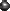 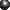 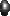 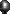 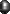 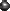 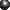 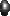 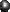 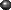 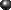 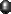 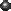 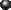 Some Strategic VariablesSome Strategic VariablesProduct Features and QualityVertical IntegrationTarget CustomersCost Reduction FocusProduct LineService ProvisionProduct StandardizationWarrantiesTechnological LeadershipInput PricingResearch and DevelopmentFinancial Leverage and DebtProduct Marketing and PositioningGovernment RelationsMarket Development and EducationTypes of Corporate DivisionsProvision of Complementary GoodsFlow of Internal CommunicationsBrand IdentificationAccounting SystemGeographic MarketsDelegation of Decision-makingDistribution ChannelsBuild to Order or InventoryProduct PricingInventory levelsClass Participation20%Case Writeups25%Presentation15%Final Paper40%